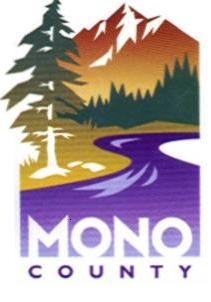 EXECUTIVE MEETINGJune 26, 20199:00 a.m. – 10:00 a.m.Mono County Community Corrections Partnership Executive CommitteeSpecial Meeting AgendaJune 26, 20199:00 – 10:00 a.m.Superior Court of California, County of MonoMammoth Lakes Courthouse
100 Thompsons Way
Mammoth Lakes, CA 93546AgendaNote:  If you need disability modification or accommodation in order to participate in this meeting, please contact the Mono County Probation Department at (760) 932-5570, at least 48 hours prior to the meeting.  California Government Code Section 54954.2(a)Call to OrderKarin Humiston, Chairperson will call the meeting to order.Public CommentThe public is invited to address the Community Corrections Partnership Executive Committee on items within the jurisdiction of the Committee as such items are discussed. This time is allowed for public input on any items not on the agenda. Time may be limited, depending on the number of speakers and items of business.Roll CallThe Chairperson will take roll of the members present and establish that a quorum exists. Executive membership is 7, Quorum is 4.Discussion ItemsThe committee will discuss the recommended Fiscal Year 2019-2020 budget to be submitted to the Board of Supervisors.The committee will discuss and finalize the CCP Report.Action ItemsApprove the Fiscal Year 2019-2020 budget to be submitted to the Board of Supervisors.Approve the CCP Report.Establish CalendarCommittee will discuss and set future quarterly meeting dates.AdjournmentAdjourn until next scheduled meeting.